Инструкция по формированию пакета прилагаемых документовДля упрощения процедуры по сбору информации просим Вас придерживаться данной инструкции.1. Оригинал Анкеты на бумажном носителе (с приложениями), заверенный подписью Директора колледжа, вместе с CD-диском* направляется по адресу: 010000, Республика Казахстан, г. Астана, ул. Достык, 20, БЦ «Санкт-Петербург», офис 801 – на имя Президента НУ «Независимое казахстанское агентство по обеспечению качества в образовании (НКАОКО-IQAA)» Калановой Ш.М.*Вся документация колледжа по Рейтингу колледжей-2018 должна быть представлена в электронном варианте.Внимание! Цифры в подписанном Директором колледжа  бумажном варианте должны быть идентичны с Анкетой в формате Word и приложениями к Анкете, ответственность за это несёт руководитель колледжа и лицо, ответственное за Рейтинг.2. Анкету в формате Word (с приложениями) следует отправить на эл.адрес: nkaoko@mail.ru.3. В электронном носителе СD (компоновку см. на 2-ой стр.): 1) Создайте папку с наименованием вашего колледжа;2) В данной папке должен быть следующий пакет документов:а) Анкета в формате Word вместе с приложениями 1-6;б) отсканированная Анкета с подписью Директора колледжа и печатью (без приложений);в) папка 1 «Общежитие»;г) папка 2 «Студенты»;д) папка 3 «Преподаватели»;е) папка 4 «Сотрудничество с предприятиями».Каждая папка должна содержать подтверждающие документы к индикаторам. Нумерация каждого документа должна быть строго по приложению. Для упрощения процедуры по сбору информации просим Вас скомпоновать отсканированные документы в соответствующих папках: При возникновении каких-либо вопросов просим обращаться по тел:                  8 (7172) 48-19-52, 27-77-49. Формат Наименование папокСодержание папка «Колледж ....» (наименование Вашей организации)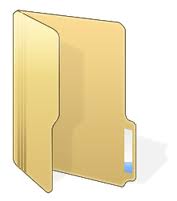 а) Анкета в формате Word вместе с приложениями 1-6;б) отсканированная Анкета с подписью Директора колледжа и печатью (без приложений);в) папка 1 «Общежитие»;г) папка 2 «Студенты»;д) папка 3 «Преподаватели»;е) папка 4 «Сотрудничество с предприятиями».папка 1«Общежитие»Подтверждающие документы о наличии общежитий с указанием общей жилой площади.папка 2«Студенты»Отсканированные электронные копии дипломов (1-3 места) студентов-победителей чемпионата WorldSkills Kazakhstan за отчётный учебный год;Отсканированные электронные копии дипломов (1-3 места) студентов-победителей чемпионата WorldSkills Internationаl за отчётный учебный годпапка 3«Преподаватели»Отсканированные электронные копии дипломов  ИПР-победителей в конкурсе профессионального мастерства «Лучший педагог» на республиканском уровне (1-3 места);Отсканированные электронные копии дипломов  ИПР-победителей в конкурсе профессионального мастерства «Лучший мастер производственного обучения» на республиканском уровне (1-3 места). папка 4«Сотрудничество с предприятиями»Отсканированные электронные копии подтверждающих документов об образовательных программах с дуальным обучением; Фото- и видеоматериалы учебно-производственных мастерских, лабораторий и кабинетов специальных дисциплин,  вновь созданных и/или переоснащённых современным учебно-производственным и технологическим оборудованием, информационными технологиями. 